You + The Media						Name: _______________________I am/Not Poem						Name: _______________________Choose 15 (or more) items from your You + The Media brainstorm sheet.  Use these (or other information about yourself) to create a one of a kind poem about yourself.  For positive items, you might start with “I am…” while for negative items, you might use “I am not…” Of course, you can be creative and write your poem any way you like as long as it is 15 lines long.  The poem does not have to rhyme.  The last line of your poem should be your name.1.2.3.4.5.6.7.8.9.10.11.12.13.14.15.I am _________________________________________________________________________						(Poet’s Name)Fill in each square with your likes/dislikes.Likes: -Yes! 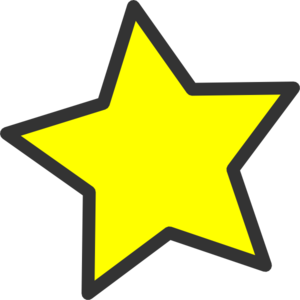            -Favourite!             -Love it!Dislikes: -No 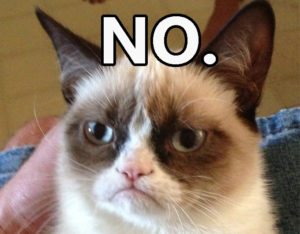                -Hate it                -The WorstSong (or album, or band/artist)Radio Station, Radio Show, or PodcastTV SeriesMovieNews, or place to get news, or magazineAppGame (board or video)CandyDrinkSnackRestaurantStore (or brand)Commercial or AdvertisementGadget (or electronic device)Technology (existing or fictional)Social MediaWebsiteMemeThing